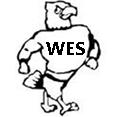 September 3, 2014 SBDM Minutes Members Present:    Jenn Sullenbarger, Brandy New, Amanda Kennedy,   Dawn Tarquinio,  and Sonja Beardsley, and Tracy Scott.  Guests:  Ashley Brus and Carlena Sheeran.1. Opening BusinessThe meeting was opened at 3:50 p.m.a. A motion was made by Brandy New  to approve the September agenda and was seconded by Sonja Beardsley.b. A motion was made by Sonja Beardsley to approve the August minutes and seconded by Brandy New. c.  Good News Report –1.  LIM Family Night was a success.  About 100 people participated and we had a great turnout by teachers also.  2.  Two of our teachers , James Foster and Laureen Laumeyer each received a $500 grant from Central KY Community Foundation.3.  MAP is currently in progress and is going smoothly.e.  Public Comment.  2. Student Achievement Reporta.   Assessing student achievement – Review – Not everybody has completed the test as yet.  Mrs. Tarquinio shared some of the preliminary results with the council.b.  Student Achievement Report – will have next month.3. Planning	 Monthly Review  - 	 SEPTEMBER 1st  – NO SCHOOL/Labor Day2nd  – Goodies w/Grandparents/Grades 4 & 53rd - Goodies w/Grandparents/Grade 3; Staff Meeting; SBDM Meeting; PTA General Membership Meeting4th -  Goodies w/Grandparents/Grade 25th – Goodies w/Grandparents/Grade 18th – 1st Qtr. Mid-term grades due; BETA Club Staff Jean Day; History Club10th – Mid-terms go home; Staff meeting11th – Patriot Day Program12TH – BETA Service Day 15th – No School/PLD22nd – Fall pictures; History Club; Book Fair begins23rd – Book Fair24th – Book Fair; Always Changing Program; Boy Scouts25th – Book Fair; Book Fair Family Night; Making the Band Program; Boy Scout Parent Night26th – Grading Window Opens; $1 Dress Down Day29th – History ClubPage 1/SBDM/September 2014OCTOBER1ST – SBDM 6 – 10 – Fall Break13 -  History Club17 – BETA Service Day24 – Awards Ceremonies27 – NO SCHOOL/PLD28 – Make-up pictures State Test Results – We do not have the results to share yet.Gap Targets – Discussed how the Gap Targets work.  We cannot decide until our test scores come out.  We agreed that we will accept the growth goal that KDE sets for us.4. Program Reviews  a.  Our faculty will review at the September 24th staff meeting.b.  Revision and updates for 2014 – We will not review the World Language Program during the 2014-2015 school year.5. Budget Reporta.  The August Schedule of Balances was reviewed by the Council.   Motion to approve:  Brandy New;  Second:   Jenn Sullenbarger.6. Committee Reports  a. Lighthouse Team – No report yet.b.  FRC – No report this month.c.  Accident Report – The August accident report was reviewed by the council.7. Kentucky Core Academic Standardsa.  No science testing this year.b.  KY Core Academic Standards Challenge – Reading the standards.  Stakeholders being informed and educated about what they want.  They must use their voices and opinions. 8.  Reviewa.  Agenda Approval Rulesb.  SBDM Minutes Rules9.  New BusinessConferences for October PLD Day – Make invitations to conferences more student-driven.  Agreed that students will send home invitations to parents and reminders as well.  Conferences could be more student-driven as well.10.  On-Going LearningCode.com or Code. org.  (Could be part of World Language).The September 2014 SBDM meeting was adjourned at 5:28 p.m.  Motion:  Sonja Beardsley  Second: Amanda Kennedy.Page 2/SBDM/September 2014Page 2/SBDM/August 2014